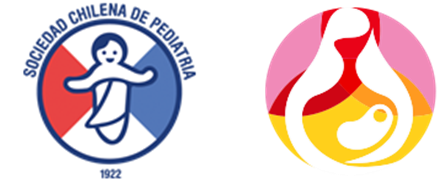 BASES DEL CONCURSO BUENAS PRÁCTICAS EN LA PROMOCIÓN DE LA LACTANCIA MATERNA“Comparte tu experiencia de promoción de la lactancia”Semana Mundial de la lactancia materna 2018ANEXO 3: AUTORIZACIÓN DE PUBLICACIÓNYo, _________(nombre completo)_______, RUT _____________ , autorizo a __(nombre de responsable principal)________, de la institución __(CESFAM/Hospital)________ ,  a publicar mi nombre y/o imagen para participar en el Concurso “Comparte tu experiencia de promoción de la lactancia” organizado por el Comité de lactancia materna de la Sociedad Chilena de Pediatría , realizado en el marco de la Celebración de la Semana Mundial de la Lactancia materna 2018.__________________				_____________________Firma de involucrado				Firma de responsable principal__________________				_____________________    Lugar de firma					    Fecha